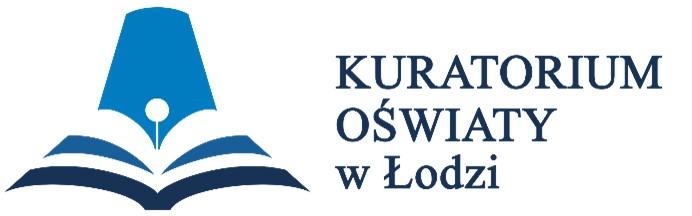 Plan działania Kuratorium Oświaty w Łodzi na rzecz poprawy zapewniania dostępności osobom ze szczególnymi potrzebami na lata 2023 - 2025Data utworzenia dokumentu2023-06-02Spis treściWstęp	3Podstawa prawna	3Przepisy regulujące sposób funkcjonowania podmiotu	4Dokumenty wewnętrzne podmiotu dotyczące dostępności	4Osoby ze szczególnymi potrzebami	4Analiza stanu zastanego	5Dotychczasowe działania na rzecz poprawy dostępności	6Cel i działania	8Harmonogram realizacji	10Dostępność architektoniczna	10Dostępność cyfrowa	15Dostępność informacyjno-komunikacyjna	17Pozostałe działania	21Szacowany koszt realizacji planu	30Monitoring realizacji	30Wykres	31WstępPrzygotowaliśmy plan działania na rzecz poprawy zapewniania dostępności osobom ze szczególnymi potrzebami. Będziemy realizować ten plan, żeby zwiększyć dostępność architektoniczną, cyfrową i informacyjno-komunikacyjną. Poprawi to jakość życia osób ze szczególnymi potrzebami, na przykład osób z niepełnosprawnością, seniorów, dzieci i innym. Przygotowaliśmy ten plan zgodnie z wymaganiami ustawy z dnia 19 lipca 2019 r. o zapewnianiu dostępności osobom ze szczególnymi potrzebami.
Plan obejmuje 4 obszary dostępności:dostępność architektoniczna,dostępność cyfrowa,dostępność informacyjno- komunikacyjna,pozostałe działania.Jeżeli nie mogliśmy przyporządkować działania do rodzaju dostępności, umieszczaliśmy je w obszarze "pozostałe działania". Znajdziesz tam działania dotyczące na przykład:działań związanych z zatrudnieniem (rekrutacja, miejsca pracy)współpracy z organizacjami pozarządowymi;szkolenia pracowników;informowania o działaniach na rzecz dostępności;podnoszenia jakości obsługi klientów.W dalszej części planu stosujemy nazwę podmiot, która określa naszą instytucję.Podstawa prawnaPodstawą prawną do przygotowania planu na rzecz poprawy dostępności jest ustawa z dnia 19 lipca 2019 r. o zapewnianiu dostępności osobom ze szczególnymi potrzebami (Dz. U. z 2022 r., poz. 2240).Ustawa jest powiązana z Konwencją ONZ o prawach osób z niepełnosprawnościami sporządzoną w Nowym Jorku 13 grudnia 2006 r. (Dz.U. z 2012 r., poz.1169).Inne ustawy dotyczące dostępności:ustawa z dnia 4 kwietnia 2019 r. o dostępności cyfrowej stron internetowych i aplikacji mobilnych podmiotów publicznych (Dz. U. z 2023 r., poz. 82 ze zm.),ustawa z dnia 19 sierpnia 2011 r. o języku migowym i innych środkach komunikowania się (Dz.U. z 2023 r., poz. 20).Przy tworzeniu planu uznaliśmy za istotne jeszcze inne ustawy, rozporządzenia i przepisy wewnętrzne. Część z nich dotyczy wprost dostępności, a część sposobu naszego działania.Przepisy regulujące sposób funkcjonowania podmiotuRegulamin Organizacyjny Kuratorium Oświaty w Łodzi stanowiący załącznik Nr 1 do zarządzenia Nr  49/2021 z dnia 17 sierpnia 2021 r. w sprawie ustalenia Regulaminu Organizacyjnego Kuratorium Oświaty w Łodzi, zmienionego zarządzeniem Nr 108/2021 z dnia 27 października 2021 r.Statut Kuratorium Oświaty w Łodzi stanowiący załącznik do zarządzenia Nr 203/2010 Wojewody Łódzkiego z dnia 30 czerwca 2010 r. w sprawie nadania Statutu Kuratorium Oświaty w Łodzi, zmienionego zarządzeniami: Nr 396/2010 z dnia 24 grudnia 2010, Nr 188/2012 z dnia 28 czerwca 2012 r., Nr 95/2016 z dnia 22 kwietnia 2016 r., Nr 14/2018 z dnia 26 stycznia 2018 r. i Nr 189/2021 z dnia 23 lipca 2021 r.rozporządzenie Ministra Edukacji Narodowej z dnia 29 grudnia 1998 r. w sprawie organizacji kuratoriów i zasad tworzenia ich delegatur (Dz. U. z 2014 r., poz. 973 ze zm.)ustawa z dnia 14 grudnia 2016 r. Prawo oświatowe (Dz. U. z 2023 r., poz. 900)Dokumenty wewnętrzne podmiotu dotyczące dostępnościzarządzenie Nr 65/2020 Łódzkiego Kuratora Oświaty z dnia 10 lipca 2020 r. w sprawie wyznaczenia Koordynatora do spraw Dostępności w Kuratorium Oświaty w ŁodziOsoby ze szczególnymi potrzebamiNa potrzeby planu przyjęliśmy, że "osoba ze szczególnymi potrzebami” to osoba, która ze względu na swoje cechy zewnętrzne lub wewnętrzne, albo ze względu na okoliczności, w których się znajduje, musi podjąć dodatkowe działania lub zastosować dodatkowe środki w celu przezwyciężenia bariery, aby uczestniczyć w różnych sferach życia na zasadzie równości z innymi osobami.Taka definicja oznacza, że są to osoby z niepełnosprawnością, ale także inne osoby, na przykład:poruszające się na wózku lub o kulach,kurierzy i dostawcy z ciężkimi przesyłkami,rodzice z wózkami dziecięcymi,niewidome i słabowidzące,z niepełnosprawnością słuchu, głusi,głuchoniewidome – z jednoczesnym uszkodzeniem wzroku i słuchu,z zaburzeniami psychicznymi,z niepełnosprawnością intelektualną,cudzoziemcy,mające trudności w komunikowaniu się z otoczeniemo nietypowym wzroście (bardzo niskie lub bardzo wysokie),starsze, u których szczególne potrzeby pojawiły się wraz z wiekiem,kobiety w ciąży.Każdy może mieć szczególne potrzeby na jakimś etapie życia lub w konkretnej sytuacji. Dostępność pomaga wszystkim.Analiza stanu zastanegoMieścimy się w pięciu budynkach. Mamy cztery delegatury mieszczące się w Kutnie, Piotrkowie Trybunalskim, Sieradzu i Skierniewicach. Ponadto Urząd dysponuje jednym budynkiem wyłączonym z użytkowania (stara siedziba Urzędu), przygotowywanym do zwrotu Skarbowi Państwa.
Jesteśmy administratorem jednej strony internetowej: www.kuratorium.lodz.pl 
Przed przystąpieniem do przygotowania planu wykonaliśmy audyty dostępności strony internetowej Kuratorium. Nadto obecna siedziba Kuratorium, w której Urząd funkcjonuje od 1 stycznia 2023 r. jest poddawana bieżącym analizom architektonicznym, w związku z trwającym procesem jej zagosporowania, w tym podwórka kamienicy, w której jest zlokalizowana. Ideą jest stworzenie, w ramach posiadanych środków przestrzeni zapewniającej najwyższy możliwy poziom dostępności osobom o specjalnych potrzebach.Dotychczasowe działania na rzecz poprawy dostępnościSystematycznie podejmujemy działania, żeby zwiększyć dostępność dla osób ze szczególnymi potrzebami. Poniżej opisaliśmy te działania, podzielone na 4 obszary:dostępność architektoniczna,dostępność cyfrowa,dostępność informacyjno- komunikacyjna,pozostałe działania.W porównaniu do dotychczasowej siedziby Kuratorium, obecna siedziba po wieloletnim remoncie i przebudowie, pomimo ograniczeń wynikających z faktu, iż jest ona zlokalizowana w budynku znajdującym się w ewidencji zabytków, zapewnia nieporównywalnie lepsze mozliwości obsługi klientów o specjalnych potrzebach. W nowym budynku znajduje się winda umożliwiająca łatwe dotarcie osób o specjalnych potrzebach na każdą z kondygnacji budynku. Na każdej kondygnacji znajdują się toalety dla osób z niepełnosprawnościami. Funkcjonuje pomieszczenie do obsługi osób ze specjalnymi potrzebami.Te zrealizowane działania są dla nas częścią analizy stanu zastanego. Dzięki nim nabraliśmy doświadczenia i możemy lepiej zaplanować kolejne działania.Działania w obszarze dostępności architektonicznejOddanie do użytku nowej siedziby Kuratorium
Nowa siedziba zapewniła znaczną poprawę dostępności dla osób o szczególnych potrzebach stwarzając możliwość komunikacji pionowej (pomiedzy kondygnacjami budynku) z wykorzystaniem windy, szerokie korytarze i drzwi zapewniające swobodne dotarcie do właściwego pokoju dla osób korzystających z wózków inwalidzkich, pokój obsługi klienta dla osób ze szczególnymi potrzebami (w planach jego wyposażenie w odpowiednie meble), przestronne toalety uwzględniające potrzeby osób z niepełnosprawnościami).Współfinansowanie montażu schodołazu
W Delegaturze w Skierniewicach, która jest zlokalizowana na czwartym piętrze w budynku administrowanym przez Miasto Skierniewice tutejszy urząd współfinansował montaż schodołazu, dzięki czemu uległa pewnej poprawie dostępność do  Urzędu, w szczególności dla osób z niepełnosprawnością ruchową. Działania w obszarze dostępności cyfrowejDodanie napisów do filmów na YouTube
Film zaiwerający informacje o podmiocie przygotowano z napisami oraz tłumaczeniem tłumacza języka migowego.Działania w obszarze dostępności informacyjno-komunikacyjnejZapewnienie obsługi klienta w miejscu zamieszkania
Urząd zobowiązał się do zapewnienie obsługi klienta ze specjalnymi potrzebami w miejscu zamieszkania, w sytuacji gdy nie jest w stanie zapewnić tej obsługi w swojej siedzibie lub w Delegaturach. Szczegółowe informacje o tej możliwosci zostały zawarte w treści deklaracji dostępności.Informacja o podmiocie nagranie z napisami, dźwiękiem i tłumaczeniem na PJMNawiązanie współpracy z tłumaczami PJM
Podpisano promesą, na mocy której tłumacz PJM zobowiązuje się w ciągu 7 dni dokonać tłumaczenia, w przypadku konieczności zapewnienia obsługi klienta z niepełnosprawnością w zakresie słuchu.Zakup pętli indukcyjnej stałej wraz ze szkoleniem pracowników z obsługi pętli.
Dokonano zakupu przenośnych pętli indukcyjnych do siedziby Kuratorium i każdej z delegatur urzędu.Działania w obszarze pozostałych działaniachZapewnienie wstępu do budynku osobie korzystającej z psa asystującegoBadanie potrzeb szkoleniowych pracowniczek i pracowników instytucji w zakresie potrzeb szkoleniowych z zakresu dostępności
Kuratorium zapewnia stały budżet szkoleniowy dla osób odpowiedzialnych za zapewnienie dostępności adresowany przede wszystkim dla koordynatora ds. dostępności, redaktorów strony internetowej oraz pracowników zapewniających obsługę informatyczną. Nadto, w Urzedzie corocznie, przy opracowywaniu Planu szkoleń na każdy rok badane są potrzeby szkoleniowe pracownków, w tym również w zakresie zapewnienia dostępności dla osób ze specjalnymi potrzebami.Dzielenie się wiedzą z zakresu dostępności w zespole pracowniczym instytucji
Szczególnie w zakresie zapewnienia dostępności cyfrowej oraz informacyjno - komunikacyjnej pracownicy są na bieżąco informowani o wymogach, jakim powinny odpowiadać komunikaty, czy dokumenty, które docolowo mają być publikowane na stronie internetowej Urzędu. Poprawa dostępności procesu rekrutacji osób ze szczególnymi potrzebami
Proces rekrutacji prowadzony jest z wykorzystaniem narzędzi wytworzonych przez KPRM (ogłoszenie, wynik naboru), choć np.: wynik naboru publikowany jest również w wersji dostępnej w pliku docx. Nadto, tutejszy urząd zapewnia możliwość skorzystania z testów przygotowanych większą czcionką, jeśli osoba uczestnicząca w tym procesie zgłosi taką potrzebę.Informowanie o nowych działaniach z obszaru dostępności
Wszelkie nowe działania mające na celu zwiększenie poziomu zapewnienia dostępności są na bieżąco podawane do informacji pracowniczek i pracówników. Podkreślić w tym miejscu należy, iż w Kuratorium funkcjonuje Zespół ds. dostępności, który opiniuje kluczowe rozwiązania dotyczące tego zakresu. Redaktorzy strony internetowej przeprowadzili również cykl spotkań z pracownikami mających na celu przybliżenie wspomnianych zasad oraz przekazanie praktycznych informacji, jak ową dostępność należy weryfikować w edytorach tekstów. Cel i działaniaCelem planu jest stopniowe zwiększanie dostępności dla osób ze szczególnymi potrzebami. Plan zawiera działania i harmonogram ich realizacji. Zrealizowane działania podniosą dostępność i poprawią jakość życia wszystkich. Będzie to możliwe dzięki zmianie podejścia do osób ze szczególnymi potrzebami oraz projektowaniu usług dostępnych dla wszystkich. Zmiany będą dotyczyć zarówno pracowników, jak i ludzi z zewnątrz, na przykład klientów.Cel planu zostanie zrealizowany poprzez następujące działania:Działania w obszarze dostępności architektonicznejOznakowanie schodów wewnętrznych taśmą kontrastową..Zakup i montaż mebli biurowych dostosowanych do potrzeb osób niepełnosprawnych..Zapewnienie miejsc parkingowych dla osób z niepełnosprawnościami, tzw. niebieskie koperty, w ramach istniejącego parkingu.Audyt dostępności architektonicznej.Działania w obszarze dostępności cyfrowejDodanie tekstów alternatywnych do zdjęć opublikowanych w serwisie Instagram po 23 września 2020 r..Przeprowadzenie audytu dostępności cyfrowej strony internetowej przez podmiot zewnętrzny.Działania w obszarze dostępności informacyjno-komunikacyjnejInformacja o podmiocie nagranie z napisami, dźwiękiem i tłumaczeniem na PJM.Zakup drukarki brajlowskiej.Zakup lupy elektronicznej.Działania w obszarze pozostałych działaniachPoprawa dostępności procesu rekrutacji osób ze szczególnymi potrzebami.Zapewnienie wstępu do budynku osobie korzystającej z psa asystującego.Aktualizacja procedury ewakuacji w tym uzupełnienie o elementy ewakuacji osób ze szczególnymi potrzebami.Dzielenie się wiedzą z zakresu dostępności w zespole pracowniczym instytucji.Informowanie o nowych działaniach z obszaru dostępności.Szkolenia z zakresu dostępności dla kadry podmiotu - w miarę potrzeb..Badanie potrzeb szkoleniowych pracowniczek i pracowników instytucji w zakresie potrzeb szkoleniowych z zakresu dostępności.Zakup sprzętu służącego ewakuacji osób ze szczególnymi potrzebami, wraz ze szkoleniem z obsługi.Harmonogram realizacjiDostępność architektoniczna1. Oznakowanie schodów wewnętrznych taśmą kontrastową.Oznakowanie ciągów komunikacyjnych poprawia dostępność obiektu dla osób z niepełnosprawnością wzroku. Co najmniej pierwszy i ostatni stopień biegu schodowego powinien być zróżnicowany kolorystycznie. Wynika ze Standardów dostępności budynków dla osób z niepełnosprawnościami - poradnik. Ministerstwo Rozwoju i Technologii.Oznakowanie ciągów komunikacyjnych jest planowane po przewiezienu do nowej siedziby Urzędu wszystkich elementów wyposażenia oraz dokumentów archiwalnych znajdujacych się jeszcze w dotychczasowej siedzibie.Priorytet: Średni - wynikający z dobrych praktyk, ale nie z przepisówData początkowa: 2023-09-01Zadania2. Zakup i montaż mebli biurowych dostosowanych do potrzeb osób niepełnosprawnych.Zakup i montaż mebli do pokoju obsługi klientów. Meble winny być dostosowane do obsługi osób z niepełnosprawnościami, w szczególności osób poruszających się na wózkach inwalidzkich. Wyposażone m.in. w regulowane wysokości blatu.Priorytet: Średni - wynikający z dobrych praktyk, ale nie z przepisówData początkowa: 2024-03-01Zadania3. Zapewnienie miejsc parkingowych dla osób z niepełnosprawnościami, tzw. niebieskie koperty, w ramach istniejącego parkinguZapewnienie miejsc parkingowych ułatwia dostęp do podmiotu osobom z niepełnosprawnością ruchu. Wynika z ustawy z dnia 21 marca 1985 r. o drogach publicznych.Urząd zapewnia w swojej siedzibie osobom o specjalnych potrzebach miejsca na parkingu znajdującym się na podwórku kamienicy, gdzie jest zlokalizowany. Ze względu jednak na planowany remont podwórka związany z koniecznością jego wyrównania przygotowanie miejsc dedykowanych osobom niepełnosprawnym będzie możliwe dopiero po zakończeniu tego remontu.Priorytet: Wysoki - wynikający wprost z przepisówData początkowa: 2024-03-01Zadania4. Audyt dostępności architektonicznejAudyt dostępności architektonicznej pozwoli na ocenę stanu budynku pod względem jego dostępności dla osób ze szczególnymi potrzebami. Na podstawie audytu powstanie raport, który pozwoli na zaplanowanie działań mających na celu poprawę dostępności architektonicznej. Audyt planowany jest  po pełnym zakończeniu procesu inwestycyjnego związanym z nadaniem nowej siedzibie Urzędu wszystkich planowanych dla niej funkcjonalności.Priorytet: Średni - wynikający z dobrych praktyk, ale nie z przepisówData początkowa: 2024-06-01ZadaniaDostępność cyfrowa1. Uzupełnienie tekstów alternatywnych do zdjęć opublikowanych na stronie internetowej po 23 września 2020 r.Od kilku lat prowadzimy obecną wersję strony internetowej. Podejmujemy działania aby uzupełnić publikowane na niej obrazy o teksty alternatywne. Ten profil podlega ustawie o dostępności cyfrowej stron internetowych i aplikacji mobilnych podmiotów publicznych. Dodamy teksty alternatywne do wszystkich opublikowanych zdjęć, a zbędne usuniemy. Datą graniczną jest dla nas 23 września 2020 r.Priorytet: Wysoki - wynikający wprost z przepisówData początkowa: 2023-09-01Zadania2. Przeprowadzenie audytu dostępności cyfrowej strony internetowej przez podmiot zewnętrznyStrona internetowa powstała wiele lat temu i podejrzewamy, że nie spełnia aktualnych wymagań dostępności cyfrowej. Nie mamy odpowiednich kompetencji, żeby ją samodzielnie zbadać, a cyfrowa dostępność jest wymagana przez ustawę o dostępności cyfrowej stron internetowych i aplikacji mobilnych podmiotów publicznych. Chcemy, żeby nasza strona internetowa była dostępna dla wszystkich użytkowników, w tym niewidomych, słabowidzących, z niepełnosprawnością słuchu, ruchu i intelektualną. Produktami audytu będą raport o stanie dostępności, rekomendacje do zmian.Dotychczas dokonywana była samoocena strony poprzez realizację audytów wewnetrznych. Rekomendacje z tych audytów podlegają bieżącemu wdrożeniu.Priorytet: Wysoki - wynikający wprost z przepisówData początkowa: 2025-02-01ZadaniaDostępność informacyjno-komunikacyjna1. Informacja o podmiocie nagranie z napisami, dźwiękiem i tłumaczeniem na PJMWynika z : art.6 ust. 3 pkt. c) ustawy z dnia 19 lipca 2019 r. o zapewnianiu dostępności osobom ze szczególnymi potrzebami. cel: zapewnienie dostępu do informacji.Aktualizacja obecnej informacji w miarę potrzeb.Priorytet: Wysoki - wynikający wprost z przepisówData początkowa: 2023-06-01Zadania2. Zakup drukarki brajlowskiejZakup drukarki brajlowskiej w celu zapewnienia dokumentów kierowanych do osób niewidzących oraz przygotowania informacji dla osób niewidzących, tj. informacje o położeniu konkretnych komórek organizacyjnych i pracowników.Priorytet: Średni - wynikający z dobrych praktyk, ale nie z przepisówData początkowa: 2023-07-01Zadania3. Zakup lupy elektronicznejZakup lupy elektronicznej zapewniającej osobom niedowidzącym lub ze schorzeniami neurodegeneracyjnymi możliwość pracy z teksem, zapoznanie się z dokumentami, itp.Priorytet: Średni - wynikający z dobrych praktyk, ale nie z przepisówData początkowa: 2023-09-01ZadaniaPozostałe działania1. Poprawa dostępności procesu rekrutacji osób ze szczególnymi potrzebamiDostępność procesu rekrutacji jest szczególnie ważna z uwagi na konieczność osiągania wskaźnika zatrudnienia na poziomie 6% określonego w ustawie o rehabilitacji zawodowej i społecznej oraz zatrudnianiu osób niepełnosprawnych.W szczególności dostosowanie testów poprzez zwiększenie czcionki. Priorytet: Średni - wynikający z dobrych praktyk, ale nie z przepisówData początkowa: 2023-06-01Zadania2. Zapewnienie wstępu do budynku osobie korzystającej z psa asystującegoWynika z art. 2 pkt 11 ustawy z dnia 27 sierpnia 1997 r. o rehabilitacji zawodowej i społecznej oraz zatrudnianiu osób niepełnosprawnych. cel: zapewnienie dostępu dla osoby z psem asystującym.Realizowane na bieżąco.Priorytet: Wysoki - wynikający wprost z przepisówData początkowa: 2023-06-01Zadania3. Aktualizacja procedury ewakuacji w tym uzupełnienie o elementy ewakuacji osób ze szczególnymi potrzebamiWynika z: Art. 6. Ustawy o zapewnianiu dostępności dla osób ze szczególnymi potrzebami oraz par. 236 ust. 1 rozporządzenia Ministra Infrastruktury z dnia 12 kwietnia 2002 r. w sprawie warunków technicznych, jakim powinny odpowiadać budynki i ich usytuowanie.Cel: aktualizacja procedury do wymogów ustawy o zapewnieniu dostępności, uzupełnienie o elementy dot. ewakuacji osób ze szczególnymi potrzebami. Może zawierać konsultacje z podmiotem zewnętrznym.Priorytet: Średni - wynikający z dobrych praktyk, ale nie z przepisówData początkowa: 2023-07-01Zadania4. Dzielenie się wiedzą z zakresu dostępności w zespole pracowniczym instytucjiCel: podnoszenie kompetencji i wiedzy pracowników w zakresie dostępności.W miarę potrzeb.Priorytet: Średni - wynikający z dobrych praktyk, ale nie z przepisówData początkowa: 2023-09-01Zadania5. Informowanie o nowych działaniach z obszaru dostępnościCel: podnoszenie wiedzy oraz informowanie obywateli o podjętych przez instytucję działaniach w zakresie dostępności.Priorytet: Średni - wynikający z dobrych praktyk, ale nie z przepisówData początkowa: 2023-09-01Zadania6. Szkolenia z zakresu dostępności dla kadry podmiotu - w miarę potrzeb.Cel: podnoszenie kompetencji i wiedzy pracowników w zakresie dostępności.Pracownicy podmiotu na bieżąco korzystają z darmowych szkoleń i webinarów dotyczących zapewnienie dostępności osobom o szczególnych potrzebach oraz zapewnienia dostępności stron internetowych i aplikacji mobilnych.Priorytet: Średni - wynikający z dobrych praktyk, ale nie z przepisówData początkowa: 2023-09-01Zadania7. Badanie potrzeb szkoleniowych pracowniczek i pracowników instytucji w zakresie potrzeb szkoleniowych z zakresu dostępnościWynika z : art. 106 ustawy z dnia 21 listopada 2008 r. o służbie cywilnej.Cel: analiza zapotrzebowania na podnoszenie kompetencji i wiedzy pracowników w zakresie dostępności.Badanie realizowane corocznie.Priorytet: Średni - wynikający z dobrych praktyk, ale nie z przepisówData początkowa: 2023-11-01Zadania8. Zakup sprzętu służącego ewakuacji osób ze szczególnymi potrzebami, wraz ze szkoleniem z obsługiWynika z: Art. 6. Ustawy o zapewnianiu dostępności dla osób ze szczególnymi potrzebami oraz art.236.1 rozporządzenia Ministra Infrastruktury z dnia 12 kwietnia 2002 r. w sprawie warunków technicznych, jakim powinny odpowiadać budynki i ich usytuowanie.Cel: bezpieczna ewakuacja osób ze szczególnymi potrzebami. Sprzęt: wózek ewakuacyjny (zalecany) lub mata ewakuacyjna.Element zakupu- szkolenie z obsługi sprzętu.Priorytet: Wysoki - wynikający wprost z przepisówData początkowa: 2024-02-01ZadaniaSzacowany koszt realizacji planuDostępność architektoniczna: 19 000 złDostępność cyfrowa: 5 000 złDostępność informacyjno-komunikacyjna: 15 600 złPozostałe działania: 15 200 złSuma szacowanych kosztów: 54 800 złMonitoring realizacjiKoordynator/ka do spraw dostępności będzie prowadzić stały monitoring realizacji planu. Po zakończeniu każdego roku realizacji planu przygotuje sprawozdanie. Sprawozdanie ma być gotowe do 28 lutego.
Sprawozdanie powinno zawierać informacje o zrealizowanych działaniach wraz z ich liczbą, czasem realizacji oraz kosztem, a także wnioski oraz rekomendacje do dalszego działania lub zmian w planie.
Kierownik podmiotu przyjmuje sprawozdanie, a koordynator/ka aktualizuje plan, o ile jest to konieczne. Taka konieczność może wynikać z treści sprawozdania lub z innych powodów. Plan trzeba zaktualizować przede wszystkim wtedy, gdy jakieś działanie nie zostało zrealizowane zgodnie z planem. Mogą się pojawić inne sytuacje, na przykład zmiana przepisów, pojawienie się nowych rozwiązań technicznych lub pojawienie się kolejnych obszarów wymagających zapewnienia dostępności.
Kierownik podmiotu zatwierdza zaktualizowany plan i zleca opublikowanie go w biuletynie informacji publicznej i na stronie internetowej.Plan został przygotowany przez: Rafał Bieniek - Koordynator ds. DostępnościOsoba zatwierdzająca plan: Waldemar Flajszer - Łódzki Kurator OświatyWykres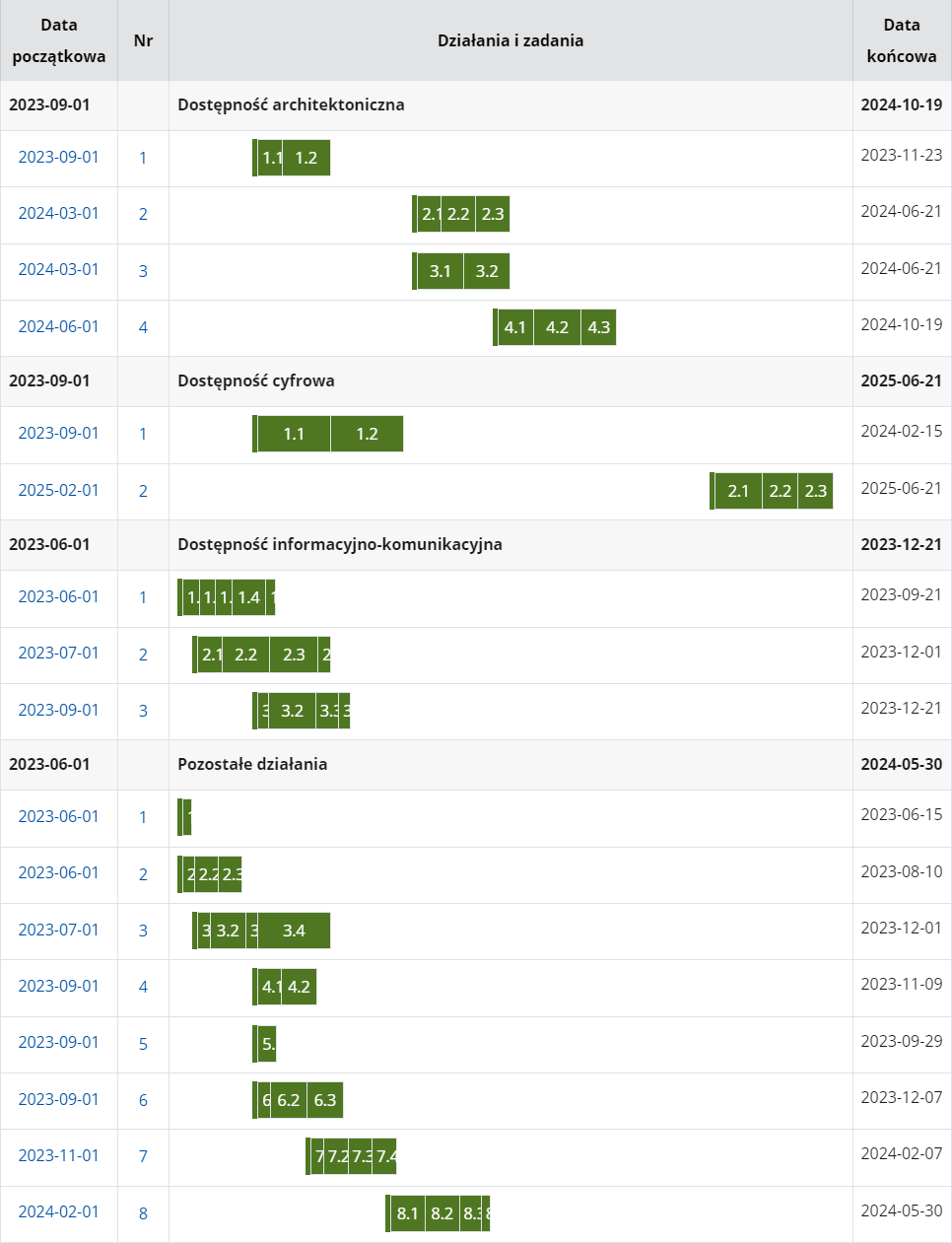 Lp.NazwaJednostka odpowiedzialnaCzas trwania [tyg.]Szacowany koszt [zł]1. 1Zakup taśmy/farby.Wydział Organizacyjny410001. 2Oznaczenie schodówWydział Organizacyjny80Lp.NazwaJednostka odpowiedzialnaCzas trwania [tyg.]Szacowany koszt [zł]2. 1Analiza rynkukoordynator_ka ds. dostępności402. 2Przeprowadzenie postępowania w celu wyłonienia wykonawcyWydział Organizacyjny602. 3Zakup i montaż mebliWykonawca68000Lp.NazwaJednostka odpowiedzialnaCzas trwania [tyg.]Szacowany koszt [zł]3. 1Wybór wykonawcyWydział Organizacyjny803. 2Wykonanie dodatkowych miejsc w liczbie 2wykonawca zewnętrzny82000Lp.NazwaJednostka odpowiedzialnaCzas trwania [tyg.]Szacowany koszt [zł]4. 1Wybór wykonawcy audytuWydział Organizacyjny604. 2Realizacja audytu wraz z przygotowaniem raportuwykonawca zewnętrzny880004. 3Aktualizacja planu na rzecz poprawy dostępności w wyniku rekomendacji z audytukoordynator_ka ds. dostępności60Lp.NazwaJednostka odpowiedzialnaCzas trwania [tyg.]Szacowany koszt [zł]1. 1Poznanie zasad redagowania tekstów alternatywnych przez  pracownikówWydział Organizacyjny1201. 2Dodanie tekstów alternatywnych począwszy od opublikowanego po 23 września 2020 r.Wydział Organizacyjny120Lp.NazwaJednostka odpowiedzialnaCzas trwania [tyg.]Szacowany koszt [zł]2. 1Przygotowanie opisu zamówienia i opublikowanieWydział Organizacyjny802. 2Przeprowadzenie audytu przez wyłonionego wykonawcęWydział Organizacyjny650002. 3Odbiór raportu i rekomendacji, dodatkowe konsultacje z wykonawcąWydział Organizacyjny60Lp.NazwaJednostka odpowiedzialnaCzas trwania [tyg.]Szacowany koszt [zł]1. 1przygotowanie tekstu informacjikoordynator_ka ds. dostępności301. 2nagranieWydział Organizacyjny301. 3umieszczenie tekstu do odczytu maszynowego oraz nagrania na stronie wwwWydział Organizacyjny301. 4wybór podmiotu zewnętrznego wykonującego nagraniekomórka ds. zamówień publicznych601. 5usługa polegająca na tłumaczeniu tekst na PJMpodmiot zewnętrzny1600Lp.NazwaJednostka odpowiedzialnaCzas trwania [tyg.]Szacowany koszt [zł]2. 1Analiza rynkukoordynator_ka ds. dostępności402. 2Przeprowadzenie postępowania celem wyłonienia wykonawcyWydział Organizacyjny802. 3Dostawa zamówieniapodmiot zewnętrzny8100002. 4Szkolenie z obsługi sprzętuwykonawca zewnętrzny20Lp.NazwaJednostka odpowiedzialnaCzas trwania [tyg.]Szacowany koszt [zł]3. 1Analiza rynkukoordynator_ka ds. dostępności203. 2Przeprowadzenie postępowaniaWydział Organizacyjny803. 3Dostawa zamówionego produktupodmiot zewnętrzny450003. 4Szkolenie pracowników dotyczące obsługikoordynator_ka ds. dostępności20Lp.NazwaJednostka odpowiedzialnaCzas trwania [tyg.]Szacowany koszt [zł]1. 1Dostosowanie form weryfikacji wiedzy kandydatów do ich potrzebWydział Organizacyjny20Lp.NazwaJednostka odpowiedzialnaCzas trwania [tyg.]Szacowany koszt [zł]2. 1Zakup naklejki na drzwi z informacją o możliwości wejścia z psem asystującym (piktogram)Wydział Organizacyjny22002. 2Umieszczenie na drzwiach wejściowych informacji o możliwości wejścia z psem asystującymWydział Organizacyjny402. 3Poinformowanie pracowniczek i pracowników Urzędu o możliwości wejścia z psem asystującymkoordynator_ka ds. dostępności40Lp.NazwaJednostka odpowiedzialnaCzas trwania [tyg.]Szacowany koszt [zł]3. 1Przegląd bieżącej procedurySamodzielne stanowisko ds BHP i ppoż.203. 2Uzupełnienie procedury o elementy dot. ewakuacji osób ze szczególnymi potrzebami ewentualna konsultacja z podmiotem zewnętrznym, w tym wybór podmiotupodmiot zewnętrzny630003. 3Zatwierdzenie procedury i przekazanie informacji pracownikomŁódzki Kurator Oświaty203. 4Ćwiczenia ewakuacji wg nowej procedurySamodzielne Stanowisko ds. BHP i ppoż.120Lp.NazwaJednostka odpowiedzialnaCzas trwania [tyg.]Szacowany koszt [zł]4. 1ustalenie form dzielenia się wiedzą (np. mailowa, intranet, spotkania, szkolenia)koordynator_ka ds. dostępności404. 2przekazywanie informacji pracowniczkom i pracownikom w formie zdalnej (mail, intranet) - w miarę potrzebkoordynator_ka ds. dostępności60Lp.NazwaJednostka odpowiedzialnaCzas trwania [tyg.]Szacowany koszt [zł]5. 1przygotowywanie bieżących informacji - w miarę potrzebkoordynator_ka ds. dostępności40Lp.NazwaJednostka odpowiedzialnaCzas trwania [tyg.]Szacowany koszt [zł]6. 1ustalenie zakresu szkoleniakoordynator_ka ds. dostępności206. 2wybór podmiotu zewnętrznego wykonującego szkoleniaWydział Organizacyjny606. 3realizacja szkoleńpodmiot zewnętrzny66000Lp.NazwaJednostka odpowiedzialnaCzas trwania [tyg.]Szacowany koszt [zł]7. 1ustalenie zakresu badaniakoordynator_ka ds. dostępności207. 2przygotowanie badaniaWydział Organizacyjny407. 3realizacja badaniaWydział Organizacyjny407. 4przygotowanie raportu/informacji o wynikach z badania i przekazanie go do koordynatora_ki ds. dostępnościWydział Organizacyjny40Lp.NazwaJednostka odpowiedzialnaCzas trwania [tyg.]Szacowany koszt [zł]8. 1Przygotowanie i ogłoszenie zapytania na zakup sprzętuWydział Organizacyjny608. 2Wybór i podpisanie umowy z dostawcą sprzętuWydział Organizacyjny608. 3Dostawa sprzętuWydział Organizacyjny450008. 4Szkolenie pracowników z obsługi sprzętu (minimum 2 osoby)wykonawca zewnętrzny11000